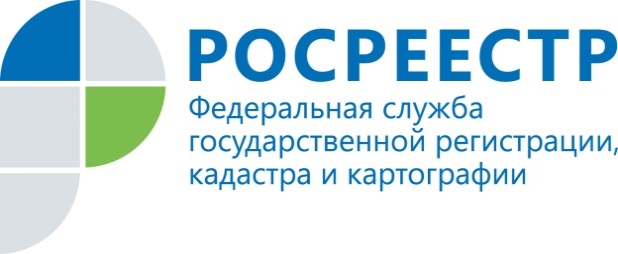 ПРЕСС-РЕЛИЗПомощник руководителя Управления Росреестра по Приморскому краю по СМИ  А. Э. Разуваева+7 (423) 241-30-58моб. 8 914 349 45 85
25press_rosreestr@mail.ruhttps://rosreestr.ru/  690091, Владивосток, ул. Посьетская, д. 48Вместо фермы - зоопарк «Чудесный»Индивидуальный предприниматель была оштрафована за размещение зоопарка на территории крестьянско-фермерского хозяйства. Уссурийским межмуниципальным отделом Управления Росреестра по Приморскому краю была проведена внеплановая проверка индивидуального предпринимателя -  главы крестьянско-фермерского хозяйства, гр.З., осуществляющей предпринимательскую деятельность на земельном участке сельскохозяйственного назначения.В ходе проверки было установлено, что часть земельного участка общей площадью 1,8 га, предназначенная для создания крестьянского (фермерского) хозяйства и осуществления его деятельности, используется индивидуальным предпринимателем для размещения зоопарка, в котором содержатся хищные животные -  тигр, лев, рыси, волки, лисы, пума и др, а также разнообразные копытные животные.В результате внеплановой проверки было установлено, что индивидуальный предприниматель использует часть земельного участка, находящегося в собственности, не по целевому назначению в соответствии с его принадлежностью к той или иной категории земель.Индивидуальный предприниматель, владеющая Зоопарком под «маркой» фермерского хозяйства, была привлечена к административной ответственности по ч. 1 ст. 8. 8 КоАП РФ и подверглась наказанию в виде штрафа 20 000 руб.Инспекторами государственного земельного надзора Управления Росреестра по Приморскому краю выдано предписание об устранении индивидуальным предпринимателем выявленного нарушения требований земельного законодательства Российской Федерации.О РосреестреФедеральная служба государственной регистрации, кадастра и картографии (Росреестр) является федеральным органом исполнительной власти, осуществляющим функции по государственной регистрации прав на недвижимое имущество и сделок с ним, по оказанию государственных услуг в сфере ведения государственного кадастра недвижимости, проведению государственного кадастрового учета недвижимого имущества, землеустройства, государственного мониторинга земель, навигационного обеспечения транспортного комплекса, а также функции по государственной кадастровой оценке, федеральному государственному надзору в области геодезии и картографии, государственному земельному надзору, надзору за деятельностью саморегулируемых организаций оценщиков, контролю деятельности саморегулируемых организаций арбитражных управляющих. Подведомственными учреждениями Росреестра являются ФГБУ «ФКП Росреестра» и ФГБУ «Центр геодезии, картографии и ИПД». В ведении Росреестра находится ФГУП «Ростехинвентаризация – Федеральное БТИ». 